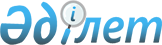 Об утверждении статистической формы и инструкции по ее заполнению по ведомственному статистическому наблюдению, разработанных Министерством труда и социальной защиты населения Республики Казахстан
					
			Утративший силу
			
			
		
					Приказ Председателя Агентства Республики Казахстан по статистике от 3 сентября 2010 года № 240. Зарегистрирован в Министерстве юстиции Республики Казахстан 10 сентября 2010 года № 6475. Утратил силу приказом и.о. Председателя Комитета по статистике Министерства национальной экономики Республики Казахстан от 30 декабря 2015 года № 227      Сноска. Утратил силу приказом и.о. Председателя Комитета по статистике Министерства национальной экономики РК от 30.12.2015 № 227.      Примечание РЦПИ!

      Порядок введения в действие приказа см. п. 4.

      В соответствии с подпунктом 7) статьи 12 Закона Республики Казахстан "О государственной статистике" от 19 марта 2010 года, ПРИКАЗЫВАЮ:



      1. Утвердить:



      1) статистическую форму ведомственного статистического наблюдения "Отчет о численности граждан, обратившихся за трудовым посредничеством" (код 7241201, индекс 1-Т (трудоустройство), периодичность месячная), согласно приложению 1 к настоящему приказу;



      2) Инструкцию по заполнению статистической формы ведомственного статистического наблюдения "Отчет о численности граждан, обратившихся за трудовым посредничеством", (код 7241201, индекс 1-Т (трудоустройство), периодичность месячная), согласно приложению 2 к настоящему приказу.



      2. Департаменту правового и организационного обеспечения совместно с Департаментом стратегического развития Агентства Республики Казахстан по статистике обеспечить в установленном законодательством порядке государственную регистрацию настоящего приказа в Министерстве юстиции Республики Казахстан.



      3. Контроль за исполнением настоящего приказа возложить на ответственного секретаря Агентства Республики Казахстан по статистике.



      4. Настоящий приказ вводится в действие после дня его государственной регистрации в Министерстве юстиции Республики Казахстан.      Председатель                               А. Смаилов       СОГЛАСОВАН

      Министр труда и социальной

      защиты населения

      Республики Казахстан

      ____________ Г. Абдыкаликова

      7 сентября 2010 года

      Сноска. Приложение 1 в редакции приказа Председателя Агентства РК по статистике от 26.10.2011 № 297 (вводится в действие со дня регистрации в Министерстве юстиции РК).Еңбек делдалдығы үшін өтініш берген азаматтардың саны 201__

жылғы _____________ арналған

Численность граждан, обратившихся за трудовым посредничеством за

_____________ 201__ года

________________ ауданы ___________________ облысының (қаланың)

                   район                        области (города)Бөлім (Басқарма) бастығы                               қолы

Начальник отдела (управления) _____________________________ (подпись)

Орындаушы (Тегі, аты-жөні, әкесінің аты)        Телефоны

Исполнитель (Фамилия, имя, отчество) _______________ Телефон:________

Приложение 2        

к приказу Председателя Агентства

Республики Казахстан    

по статистике        

от 3 сентября 2010 года № 240 

Инструкция по заполнению статистической формы

ведомственного статистического наблюдения

"Отчет о численности граждан, обратившихся

за трудовым посредничеством"

(код 7241201, индекс 1-Т (трудоустройство),

периодичность месячная)      Сноска. Приложение 2 в редакции приказа Председателя Агентства РК по статистике от 26.10.2011 № 297 (вводится в действие со дня регистрации в Министерстве юстиции РК).

      1. Настоящая Инструкция разработана в соответствии с подпунктом 7) статьи 12 Закона Республики Казахстан "О государственной статистике" и детализирует заполнения статистической формы ведомственного статистического наблюдения "Отчет о численности граждан, обратившихся за трудовым посредничеством" (код 7241201, индекс 1-Т (трудоустройство), периодичность месячная).



      2. Статистическую форму заполняют и представляют ежемесячно районные (городские), областные уполномоченные органы по вопросам занятости, информационно-аналитический центр Министерства труда и социальной защиты населения Республики Казахстан.



      3. Следующие определения применяются в целях заполнения данной анкеты обследования:



      1) молодежная практика - вид трудовой деятельности, осуществляемой выпускниками организаций образования, реализующих профессиональные образовательные программы технического и профессионального, послесреднего, высшего образования, с целью приобретения первоначального опыта работы по полученной профессии (специальности), организуемый местными исполнительными органами с учетом ситуации на региональном рынке труда;



      2) безработные - физические лица трудоспособного возраста, которые не занимаются трудовой деятельностью, приносящей доход, ищущие работу и готовые трудиться;



      3) социальное рабочее место - рабочее место, создаваемое работодателем на договорной основе с местным исполнительным органом, для трудоустройства граждан Республики Казахстан из целевых групп с частичной компенсацией затрат работодателя на оплату их труда;

      4) Программа занятости 2020 - программа, утвержденная постановлением Правительства Республики Казахстан от 31 марта 2011 года № 316.



      4. Все показатели в статистической форме (за исключением строк 4-7, где показываются данные на конец отчетного месяца) приводятся за отчетный месяц и нарастающим итогом с начала текущего года. Данные указываются с точностью до единицы.



      В графах 2 и 4 статистической формы из граф 1 и 3 выделяются данные по гражданам, проживающим в сельской местности, куда не должны относится жители рабочих поселков, относящиеся к категории "поселки городского типа".



      По строке 1 приводятся данные об общей численности граждан, обратившихся за трудовым посредничеством в уполномоченные органы по вопросам занятости и поставленных в них на учет в качестве таковых, включая пенсионеров, учащихся, студентов, инвалидов и других граждан, занятых трудовой деятельностью, но желающих найти другую работу, получить дополнительный доход (заработок) и работать по нескольким трудовым договорам, а также в свободное от учебы время, которые будут направлены к работодателям при наличии у них потребности в рабочей силе.



      По строке 1.1 (из строки 1) приводятся данные о числе безработных граждан, обратившихся за содействием в трудоустройстве в уполномоченные органы по вопросам занятости.



      Данные из строки 1 отличаются от данных строки 1.1 на число пенсионеров, учащихся, студентов, инвалидов и других занятых трудовой деятельностью лиц (к другим лицам относятся лица, желающие сменить место работы или работать по нескольким индивидуальным трудовым договорам в свободное от основной работы время, то есть на момент обращения в уполномоченный орган по вопросам занятости, имеющие работу или занятие).



      По строке 2 приводятся данные о численности граждан, охваченных мерами социальной защиты от безработицы: трудоустроенные при содействии уполномоченных органов по вопросам занятости населения, направленные на общественные работы и профессиональную подготовку, переподготовку, повышение квалификации, а также снятые с учета по причине трудоустройства в отчетном месяце.



      По строке 2.1 (из строки 2) приводятся данные о численности трудоустроенных граждан. 



      По строке 2.1.1 (из строки 2.1) приводятся данные о численности трудоустроенных граждан на социальные рабочие места. 



      По строке 2.1.2 (из строки 2.1) приводятся данные о численности трудоустроенных граждан на рабочие места, созданные в рамках молодежной практики. 



      По строке 2.1.3 (из строки 2.1) приводятся данные о численности трудоустроенных граждан из числа безработных.



      По строке 2.1.4 (из строки 2.1) приводятся данные о численности трудоустроенных граждан из числа женщин. 



      По строке 2.1.5 (из строки 2.1) приводятся данные о численности трудоустроенных граждан из числа молодежи в возрасте 16-29 лет. 



      По строке 2.2 (из строки 1) приводятся данные о численности граждан, участвовавшие на общественных работах в отчетном месяце. В случае, если гражданин в течение отчетного месяца завершил участие в общественных работах по одному договору и в этом же месяце приступил к участию в общественных работах по другому договору, то его следует учитывать в этой строке отчета каждый раз. 



      По строке 2.2.1 (из строки 2.2) приводятся данные о численности принявших участие в общественных работах из числа безработных граждан.



      По строке 2.2.2 (из строки 2.2) приводятся данные о численности принявших участие в общественных работах из числа женщин.



      По строке 2.2.3 (из строки 2.2) приводятся данные о численности принявших участие в общественных работах из числа молодежи в возрасте 16-29 лет.



      По строке 2.3 приводятся данные о численности граждан, направленных уполномоченными органами по вопросам занятости на профессиональную подготовку, переподготовку, повышение квалификации.



      По строке 2.3.1 (из строки 2.3) приводятся данные о численности направленных на профессиональную подготовку, переподготовку, повышение квалификации из числа безработных граждан.



      По строке 2.3.2 (из строки 2.3) приводятся данные о численности направленных на профессиональную подготовку, переподготовку, повышение квалификации из числа женщин.



      По строке 2.3.3 (из строки 2.3) приводятся данные о численности направленных на профессиональную подготовку, переподготовку, повышение квалификации из числа молодежи в возрасте 16-29 лет.

      По строке 2.4 (из строки 2) приводятся данные о численности включенных в состав участников Программы занятости 2020.



      По строке 3 показываются данные о численности граждан, завершивших к последнему дню отчетного месяца обучение из числа ранее направленных на профессиональную подготовку, переподготовку, повышение квалификации. 



      По строке 3.1 (из строки 3) показывается число граждан, трудоустроенных из общего числа завершивших обучение. 



      По строке 3.2 (из строки 3.1) выделяется число·граждан, которые открыли собственное дело. 



      По строке 4 показывается средний размер стоимости обучения в расчете на одного человека в месяц (тенге).



      По строке 5 показывается средний размер оплаты труда безработных, трудоустроенных на социальные рабочие места, в расчете на одного человека в месяц. 



      По строке 6 показывается средний размер оплаты труда безработных, трудоустроенных на рабочие места, созданные в рамках молодежной практики, в расчете на одного человека в месяц.



      По строке 7 показывается средний размер оплаты труда лиц, участвующих в оплачиваемых общественных работах, в расчете на одного человека в месяц.



      По строке 8 показывается число граждан, фактически состоящих на учете в уполномоченном органе по вопросам занятости по состоянию на конец отчетного месяца.



      По строке 8.1 (из строки 8) показывается число безработных граждан, фактически состоящих на учете в уполномоченном органе по вопросам занятости по состоянию на конец отчетного периода.



      По строке 8.2 (из строки 8.1) показывается число женщин, фактически состоящих на учете в уполномоченном органе по вопросам занятости по состоянию на конец отчетного периода.



      По строке 8.3 (из строки 8.1) показывается численность молодежи в возрасте 14-29 лет, фактически состоящей на учете в уполномоченном органе по вопросам занятости по состоянию на конец отчетного периода.



      По строке 9 показывается число свободных рабочих мест (вакантных должностей), заявленных работодателями в уполномоченный орган по вопросам занятости по форме № 1-ТН "Сведения о потребности в работниках", на конец отчетного месяца. 



      По строке 10 показываются данные о численности граждан, получивших консультацию в уполномоченных органах по вопросам занятости по вопросам трудоустройства и трудового законодательства, на которых не заводится карточка персонального учета гражданина, обратившегося за содействием в трудоустройстве, но должна быть заполнена карточка консультации. 



      Если в течение отчетного месяца обратившийся был охвачен несколькими мерами социальной защиты, то его необходимо учитывать каждый раз по всем мерам социальной защиты.



      5. Арифметико-логический контроль.



      1) по строкам 1-3:

      графа 3 = графа 1 + графа 3 за предыдущий период;



      2) по графам 1, 2, 3, 4:

      строка 1 > строка 2;

      строка 2 = строка 2.1 + строка 2.2 + строка 2.3+ строка 2.4;

      строка 2.1 > строка 2.1.1 + строка 2.1.2;



      3) по графам 1, 2:

      строка 8 < Численность на начало года + строка 1 (графы 3, 4) - строка 2.1 (графы 3, 4).
					© 2012. РГП на ПХВ «Институт законодательства и правовой информации Республики Казахстан» Министерства юстиции Республики Казахстан
				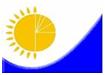 Құпиялылығы мемлекеттік

статистика органдарымен

кепілденеді

Конфиденциальность гарантируется

органами государственной статистикиҚұпиялылығы мемлекеттік

статистика органдарымен

кепілденеді

Конфиденциальность гарантируется

органами государственной статистикиҚұпиялылығы мемлекеттік

статистика органдарымен

кепілденеді

Конфиденциальность гарантируется

органами государственной статистикиҚазақстан Республикасы

Статистика агенттігі

төрағасының 2010 жылғы

3 қыркүйектегі

№ 240 бұйрығына 1-қосымшаВедомстволық статистикалық

байқау бойынша статистикалық

нысан

Статистическая форма по

ведомственному статистическому

наблюдениюВедомстволық статистикалық

байқау бойынша статистикалық

нысан

Статистическая форма по

ведомственному статистическому

наблюдениюВедомстволық статистикалық

байқау бойынша статистикалық

нысан

Статистическая форма по

ведомственному статистическому

наблюдениюПриложение 1 к приказу

Председателя Агентства

Республики Казахстан по статистике 

от 3 сентября 2010 года № 240Ақпарат «Мемлекеттік статистика туралы» Қазақстан Республикасының Заңына

сәйкес Қазақстан Республикасының Еңбек және халықты әлеуметтік қорғау

министрлігіне тапсырылады.

Информация представляется Министерством труда и социальной защиты населения

Республики Казахстан в соответствии с Законом Республики Казахстан «О

государственной статистике»

Статистикалық нысанды www.stat.gov.kz, www.enbek.gov.kz сайтынан алуға болады

Статистическую форму можно получить на сайтах www.stat.gov.kz, www.enbek.gov.kzАқпарат «Мемлекеттік статистика туралы» Қазақстан Республикасының Заңына

сәйкес Қазақстан Республикасының Еңбек және халықты әлеуметтік қорғау

министрлігіне тапсырылады.

Информация представляется Министерством труда и социальной защиты населения

Республики Казахстан в соответствии с Законом Республики Казахстан «О

государственной статистике»

Статистикалық нысанды www.stat.gov.kz, www.enbek.gov.kz сайтынан алуға болады

Статистическую форму можно получить на сайтах www.stat.gov.kz, www.enbek.gov.kzАқпарат «Мемлекеттік статистика туралы» Қазақстан Республикасының Заңына

сәйкес Қазақстан Республикасының Еңбек және халықты әлеуметтік қорғау

министрлігіне тапсырылады.

Информация представляется Министерством труда и социальной защиты населения

Республики Казахстан в соответствии с Законом Республики Казахстан «О

государственной статистике»

Статистикалық нысанды www.stat.gov.kz, www.enbek.gov.kz сайтынан алуға болады

Статистическую форму можно получить на сайтах www.stat.gov.kz, www.enbek.gov.kzАқпарат «Мемлекеттік статистика туралы» Қазақстан Республикасының Заңына

сәйкес Қазақстан Республикасының Еңбек және халықты әлеуметтік қорғау

министрлігіне тапсырылады.

Информация представляется Министерством труда и социальной защиты населения

Республики Казахстан в соответствии с Законом Республики Казахстан «О

государственной статистике»

Статистикалық нысанды www.stat.gov.kz, www.enbek.gov.kz сайтынан алуға болады

Статистическую форму можно получить на сайтах www.stat.gov.kz, www.enbek.gov.kzАқпарат «Мемлекеттік статистика туралы» Қазақстан Республикасының Заңына

сәйкес Қазақстан Республикасының Еңбек және халықты әлеуметтік қорғау

министрлігіне тапсырылады.

Информация представляется Министерством труда и социальной защиты населения

Республики Казахстан в соответствии с Законом Республики Казахстан «О

государственной статистике»

Статистикалық нысанды www.stat.gov.kz, www.enbek.gov.kz сайтынан алуға болады

Статистическую форму можно получить на сайтах www.stat.gov.kz, www.enbek.gov.kzМемлекеттік статистиканың тиісті органдарына алғашқы статистикалық деректерді

уақтылы тапсырмау, дәйексіз деректерді беру әкімшілік құқық бұзушылық болып

табылады және Қазақстан Республикасының «Әкімшілік құқық бұзушылық туралы»

кодексінің 381-бабына сәйкес жауапкершілікке әкеп соғады.

Несвоевременное представление, предоставление недостоверных первичных статистических

данных в соответствующие органы государственной статистики является административным

правонарушением, предусмотренным статьей 381 Кодекса Республики Казахстан «Об

административных правонарушениях». Мемлекеттік статистиканың тиісті органдарына алғашқы статистикалық деректерді

уақтылы тапсырмау, дәйексіз деректерді беру әкімшілік құқық бұзушылық болып

табылады және Қазақстан Республикасының «Әкімшілік құқық бұзушылық туралы»

кодексінің 381-бабына сәйкес жауапкершілікке әкеп соғады.

Несвоевременное представление, предоставление недостоверных первичных статистических

данных в соответствующие органы государственной статистики является административным

правонарушением, предусмотренным статьей 381 Кодекса Республики Казахстан «Об

административных правонарушениях». Мемлекеттік статистиканың тиісті органдарына алғашқы статистикалық деректерді

уақтылы тапсырмау, дәйексіз деректерді беру әкімшілік құқық бұзушылық болып

табылады және Қазақстан Республикасының «Әкімшілік құқық бұзушылық туралы»

кодексінің 381-бабына сәйкес жауапкершілікке әкеп соғады.

Несвоевременное представление, предоставление недостоверных первичных статистических

данных в соответствующие органы государственной статистики является административным

правонарушением, предусмотренным статьей 381 Кодекса Республики Казахстан «Об

административных правонарушениях». Мемлекеттік статистиканың тиісті органдарына алғашқы статистикалық деректерді

уақтылы тапсырмау, дәйексіз деректерді беру әкімшілік құқық бұзушылық болып

табылады және Қазақстан Республикасының «Әкімшілік құқық бұзушылық туралы»

кодексінің 381-бабына сәйкес жауапкершілікке әкеп соғады.

Несвоевременное представление, предоставление недостоверных первичных статистических

данных в соответствующие органы государственной статистики является административным

правонарушением, предусмотренным статьей 381 Кодекса Республики Казахстан «Об

административных правонарушениях». Мемлекеттік статистиканың тиісті органдарына алғашқы статистикалық деректерді

уақтылы тапсырмау, дәйексіз деректерді беру әкімшілік құқық бұзушылық болып

табылады және Қазақстан Республикасының «Әкімшілік құқық бұзушылық туралы»

кодексінің 381-бабына сәйкес жауапкершілікке әкеп соғады.

Несвоевременное представление, предоставление недостоверных первичных статистических

данных в соответствующие органы государственной статистики является административным

правонарушением, предусмотренным статьей 381 Кодекса Республики Казахстан «Об

административных правонарушениях». Статистикалық нысан коды 7241201

Код статистической формы 7241201Статистикалық нысан коды 7241201

Код статистической формы 7241201Статистикалық нысан коды 7241201

Код статистической формы 7241201Еңбек делдалдығы үшін өтініш берген

азаматтардың саны туралы есеп
1-Е (жұмысқа орналастыру)

1-Т (трудоустройство)1-Е (жұмысқа орналастыру)

1-Т (трудоустройство)1-Е (жұмысқа орналастыру)

1-Т (трудоустройство)Отчет о численности граждан,

обратившихся за трудовым посредничествомОтчет о численности граждан,

обратившихся за трудовым посредничествомАйлық

МесячнаяАйлық

МесячнаяАйлық

МесячнаяЕсепті кезең     ай     жыл

Отчетный период          месяц               год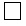 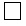 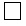 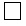 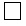 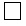 Есепті кезең     ай     жыл

Отчетный период          месяц               годТапсыру мерзімі – есепті айдан кейінгі 2-ші күні аудандық жұмыспен қамту

мәселелері жөніндегі уәкілетті органдары, есепті айдан кейінгі 4-ші күні

облыстық жұмыспен қамту мәселелері жөніндегі уәкілетті органдары, есепті

айдан кейінгі 7-ші күні Қазақстан Республикасы Еңбек және халықты әлеуметтік

қорғау министрлігінің ақпараттық-талдау орталығы.Тапсыру мерзімі – есепті айдан кейінгі 2-ші күні аудандық жұмыспен қамту

мәселелері жөніндегі уәкілетті органдары, есепті айдан кейінгі 4-ші күні

облыстық жұмыспен қамту мәселелері жөніндегі уәкілетті органдары, есепті

айдан кейінгі 7-ші күні Қазақстан Республикасы Еңбек және халықты әлеуметтік

қорғау министрлігінің ақпараттық-талдау орталығы.Тапсыру мерзімі – есепті айдан кейінгі 2-ші күні аудандық жұмыспен қамту

мәселелері жөніндегі уәкілетті органдары, есепті айдан кейінгі 4-ші күні

облыстық жұмыспен қамту мәселелері жөніндегі уәкілетті органдары, есепті

айдан кейінгі 7-ші күні Қазақстан Республикасы Еңбек және халықты әлеуметтік

қорғау министрлігінің ақпараттық-талдау орталығы.Тапсыру мерзімі – есепті айдан кейінгі 2-ші күні аудандық жұмыспен қамту

мәселелері жөніндегі уәкілетті органдары, есепті айдан кейінгі 4-ші күні

облыстық жұмыспен қамту мәселелері жөніндегі уәкілетті органдары, есепті

айдан кейінгі 7-ші күні Қазақстан Республикасы Еңбек және халықты әлеуметтік

қорғау министрлігінің ақпараттық-талдау орталығы.Тапсыру мерзімі – есепті айдан кейінгі 2-ші күні аудандық жұмыспен қамту

мәселелері жөніндегі уәкілетті органдары, есепті айдан кейінгі 4-ші күні

облыстық жұмыспен қамту мәселелері жөніндегі уәкілетті органдары, есепті

айдан кейінгі 7-ші күні Қазақстан Республикасы Еңбек және халықты әлеуметтік

қорғау министрлігінің ақпараттық-талдау орталығы.Срок представления районными (городскими) уполномоченными органами по вопросам

занятости – 2-го числа после отчетного месяца, областными уполномоченными органами по

вопросам занятости – 4-го числа после отчетного месяца, информационно-аналитическим

центром Министерства труда и социальной защиты населения Республики Казахстан – 7-го

числа после отчетного месяцаСрок представления районными (городскими) уполномоченными органами по вопросам

занятости – 2-го числа после отчетного месяца, областными уполномоченными органами по

вопросам занятости – 4-го числа после отчетного месяца, информационно-аналитическим

центром Министерства труда и социальной защиты населения Республики Казахстан – 7-го

числа после отчетного месяцаСрок представления районными (городскими) уполномоченными органами по вопросам

занятости – 2-го числа после отчетного месяца, областными уполномоченными органами по

вопросам занятости – 4-го числа после отчетного месяца, информационно-аналитическим

центром Министерства труда и социальной защиты населения Республики Казахстан – 7-го

числа после отчетного месяцаСрок представления районными (городскими) уполномоченными органами по вопросам

занятости – 2-го числа после отчетного месяца, областными уполномоченными органами по

вопросам занятости – 4-го числа после отчетного месяца, информационно-аналитическим

центром Министерства труда и социальной защиты населения Республики Казахстан – 7-го

числа после отчетного месяцаСрок представления районными (городскими) уполномоченными органами по вопросам

занятости – 2-го числа после отчетного месяца, областными уполномоченными органами по

вопросам занятости – 4-го числа после отчетного месяца, информационно-аналитическим

центром Министерства труда и социальной защиты населения Республики Казахстан – 7-го

числа после отчетного месяцаБСН коды

код БИНБСН коды

код БИН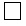 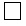 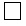 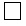 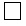 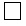 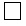 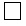 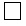 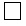 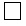 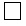 Ағымдағы жылдың басына жұмыспен

қамту органдарында есепте тұрған

азаматтардың саны, адам

Численность граждан, состоящих на учете

органа занятости населения на начало

текущего года, человекАғымдағы жылдың басына жұмыспен

қамту органдарында есепте тұрған

азаматтардың саны, адам

Численность граждан, состоящих на учете

органа занятости населения на начало

текущего года, человекБарлығы

ВсегоБарлығы

ВсегоОның ішінде ауылдық

жерлерде тұратындар

В том числе

проживающие в сельской

местностиОның ішінде ауылдық

жерлерде тұратындар

В том числе

проживающие в сельской

местностиАғымдағы жылдың басына жұмыспен

қамту органдарында есепте тұрған

азаматтардың саны, адам

Численность граждан, состоящих на учете

органа занятости населения на начало

текущего года, человекАғымдағы жылдың басына жұмыспен

қамту органдарында есепте тұрған

азаматтардың саны, адам

Численность граждан, состоящих на учете

органа занятости населения на начало

текущего года, человекЖол

коды

Код

строкиКөрсеткіштер

ПоказателиЕсепті айға

За отчетный месяцЕсепті айға

За отчетный месяцЖылдың басынан

С начала годаЖылдың басынан

С начала годаЖол

коды

Код

строкиКөрсеткіштер

Показателибарлығы

всегооның ішінде

ауылдық

жерлерде

тұратындар

в том числе

проживающие

в сельской

местностибар-

лығы

всегооның ішінде

ауылдық

жерлерде

тұратындар

в том числе

проживающие в

сельской

местностиА12341Өтініш берген азаматтардың

саны, адам

Численность обратившихся граждан,

человеконың ішінде:

в том числе:1.1жұмыссыздар

безработные2Жұмыссыздықтан әлеуметтік

қорғау шараларымен қамтылған

азаматтардың саны, барлығы

Численность граждан, которые

охвачены мерами социальной защиты

от безработицы, всего человеконың ішінде:

в том числе:2.1жұмысқа орналастырылғандар,

адам

трудоустроены, человеконың ішінде

из них на:2.1.1әлеуметтік жұмыс орындарына

социальные рабочие места2.1.2жастар практикасы шеңберінде

құрылған жұмыс орындарына

рабочие места, созданные в рамках 

молодежной практики жұмысқа орналастырылғандар

қатарынан (2.1-жолдағы):

из числа трудоустроенных (из

строки 2.1):2.1.3жұмыссыздар

безработные2.1.4әйелдер

женщины2.1.5жастар (16-29 жас аралығындағы)

молодежь (16-29 лет)2.2Қоғамдық жұмысқа қатысқандар,

адам

Участвовали в общественных

работах, человеконың ішінде:

в том числе: 2.2.1жұмыссыздар 

безработные2.2.2әйелдер

женщины2.2.3жастар (16-29 жас аралығындағы)

молодежь (16-29 лет)2.3Кәсіби даярлауға, қайта

даярлауға, біліктілікті

арттыруға жіберілгендер, адам

Направлены на профессиональную 

подготовку, переподготовку,

повышение квалификации, человеконың ішінде:

в том числе: 2.3.1жұмыссыздар 

безработные2.3.2әйелдер

женщины2.3.3жастар (16-29 жас аралығындағы)

молодежь (16-29 лет)2.4Жұмыспен қамту 2020

бағдарламасына қатысушылардың

құрамына қосылды, адам

включены в состав участников

Программы занятости 2020, человек3Кәсіби даярлау, қайта даярлау,

біліктілікті арттыру курстарын

аяқтаған адамдардың саны, адам

Число лиц, завершивших

профессиональную подготовку,

переподготовку, повышение

квалификации, человеконың ішінде:

из них: 3.1жұмысқа орналастырылғандар

трудоустроены3.2оның ішінде өз істерін ашқан

адамдар

в том числе открыли собственное

дело41 адамды оқыту құнының орташа

мөлшері, теңге

Средний размер стоимости обучения

1-го человека, тенге5Әлеуметтік жұмыс орындарына

жұмысқа орналастырылған

адамдардың еңбекақысының

орташа айлық мөлшері, теңге

Среднемесячный размер оплаты

труда лиц, трудоустроенных на

социальные рабочие места, тенге6Жастар практикасы шеңберінде

құрылған жұмыс орындарына

жұмысқа орналастырылған

адамдардың еңбекақысының

орташа айлық мөлшері, теңге

Среднемесячный размер оплаты труда

лиц, трудоустроенных на рабочие

места, созданные в рамках

молодежной практики, тенге7Қоғамдық жұмысқа қатысқан

адамдардың еңбекақысының

орташа айлық мөлшері, теңге

Среднемесячный размер оплаты труда

участников общественных работ,

тенге8Есепті кезеңнің соңына есепте

тұрған азаматтардың саны,

барлығы

Численность граждан, состоящих на

учете на конец отчетного периода,

всего, человеконың ішінде:

в том числе: 8.1жұмыссыздар 

безработные оның ішінде:

из них:8.2әйелдер

женщины8.3жастар (16-29 жас аралығындағы)

молодежь (16-29 лет)9Жұмыс берушілердің жұмыспен

қамту мәселелері бойынша

уәкілетті органдар мәлімдеген

бос жұмыс орындарының (бос

лауазымдардың) саны (есепті

айдың соңына)

Число свободных рабочих мест

(вакантных должностей), заявленных

работодателями в уполномоченные

органы по вопросам занятости (на

конец отчетного месяца)10Жұмысқа орналастыру мәселелері

бойынша консультация алуға

өтініш берген азаматтардың

саны

Число граждан, обратившихся для

получения консультации по вопросам

трудоустройства